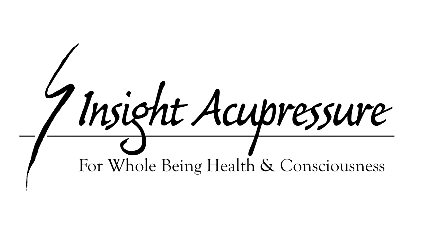 Foundation Certificate Program Application - Exam FormMarch 2024Welcome to the application process for the Insight Acupressure Foundation Certificate program. Please read the program requirements thoroughly before completing this application form. Your instructor will give you access to that information.Note: You may use extra pages where needed. Please PRINT legibly.Office Address (if applicable):City:	State:	Country:	Zip: Phone:Professional E-mail:Please indicate your preferred address, email and phone number for IA records, including mailing list and referrals:	Home Address OR 	Office Address	Home Phone	OR		Cell Phone	OR		Office Phone	Personal Email	OR		Professional EmailWhat attracts you to this program?Present Occupation & CredentialsPrevious Study of Other Healing Arts (indicate significant programs & length of study)Is your involvement in the “healing world” 	Full Time; 	Part Time; 	Other. If other, please briefly explain.List current licenses or certificates in the Healing Arts from State, Federal or other agencies:Please complete the 40 multiple choice test questions below. You must get 35 correct to pass the exam. You may reapply to take the exam if you score less than 35 for an additional $25 fee.Please spell how would you like your name printed on the certificate and listed on the website?Foundation Certificate Program Statements of Understanding	I have read and understood the requirements of the program and am ready to embark on this journey.	As part of the enrollment process, I agree to the policy of not teaching Foundation Acupressure without formal teacher training and certificate from IA.	I understand that the program is for professional health and/or psychological practitioners who wish to label themselves or advertise as Foundation Acupressure practitioners.	I understand that Foundation Certificate does not represent a legal status to practice.	I understand that it is my responsibility to satisfy any state or local requirements to practice hands-on professional work.Please read and then initial each of the above statements. Then date & sign this application form and mail it, along with your check for the certificate fee ($25.00) to your mentor.Please make your check payable to your mentor.Date: 	Signature: 	Acceptance by MentorDate: 	 Signature:Insight Acupressure Foundation Certificate Program Examinstructions: This is an open-book multiple-choice exam that is intended to demonstrate your comprehension of the foundations of Insight Acupressure.You may take this exam while you are at a PA1 or CA1 workshop or at home. Please mail the exam with the certificate fee ($25) to your mentor.What happens next? On receipt of your exam and fee, the exam will be reviewed with your mentor. If you score 35 or more, your certificate will be mailed to you. If the score is less than 35, you will be notified, and you may resubmit another exam and fee.Please Begin.. Circle the Best AnswerThe originator of Insight Acupressure isFritz SmithJohn UpledgerAminah RaheemArnold MindellThe foundation of Insight Acupressure is comprised of two inter-related and mutually supportive components. These areProcess Acupressure & Clinical Acupressurelnner Child Healing and Ancestral HealingMeridians and PulsesExtraordinary Vessels and ChakrasThe principal purpose of Insight Acupressure isTo fix symptomsTo transport the client to a state of pure blissTo give the client an accurate psychic readingTo empower the inherent healing wisdom of every clientEnergy flow in the bodyPromotes wellness and opens new awarenessHeals any illnessls dangerous and should be addressed with cautionCan be seen with the naked eyeInsight Acupressure aims to cultivate a. Higher consciousness in the worldb. Soul consciousness in individualsHarmony, balance, and healthAll of the aboveClinical Acupressure promotes wellness and rejuvenation byAccessing and addressing the vital energies of the bodyUsing touch on specific points in specific combinationsBringing a clearer stronger field of energy through the whole beingAll of the aboveProcess Acupressure was developed as a way to work simultaneously with the body, mind, emotions and soul in order toGet the client to work on emotional issuesFacilitate the client in coming to a clearer awareness of their own unique essenceGive the practitioner a better handle on underlying psycho-spiritual issuesMake people cryA strict contraindication for Insight Acupressure isA client who is actively exhibiting signs of severe mental illness (active psychosis, schizophrenia, etc.)PregnancyCancerThere are no contraindicationsClinical Acupressure can addressThe biochemical, musculoskeletal, circulatory and nervous systemsPain, tension, stress, anxiety, digestive issues, insomniaThe balance and flow of energy throughout the whole systemAll of the aboveProcess Acupressure can addressThe whole being simultaneously---body, mind, emotions & spiritThe natural, unfolding process of self-discoveryThe guiding wisdom of individual Soul consciousnessAll of the aboveWhich of the following statements is false?Insight Acupressure is a safe and effective way to enhance health and wellnessInsight Acupressure replaces the need for traditional medical attention and treatmentInsight Acupressure is an excellent adjunctive therapy within a clinical or in- patient settingInsight Acupressure is beginning to be integrated at the bedside for symptom relief in hospitals.At a home office, or outpatient clinic setting an Insight Acupressure client will usuallyLie face down on the table, fully clothedSit in a chair or lie down on the table, facing upward, fully clothedLie on the table, face up, unclothedSit in a chair, unclothedWhen performing the curved leg stretch the practitioner willExert a very firm, steady downward stretch of the legs for 3 minutesScoop up the legs by grasping under the heels and then gently leaning backwards. Exert this stretch to the point of interface, where both the energy and structure of the person are engaged. Release the legs straight down onto the tableLift the legs high in the air, pull until the client takes a deep breath, and then reverse the procedure by pressing the legs back toward the hips as the stretch is releasedPick up the legs at the ankles, hold for a moment and put them back downOur focus during the neck pull is toBring a clearer field of energy through the neck and headWork out muscular knots and tensionAchieve a still pointEngage the bones of the cervical spine and craniumWhen holding an acupressure point you may feelPulsing or buzzing sensationRelease of tensionNothing at allAll of the aboveThe term that best describes the style of touch used in Insight Acupressure isBlendinglnterfaceStreamingChannelingThe depth of touch used in Insight Acupressurels as deep as you can pressls very light, almost no pressure at allOften changes, depending on where energy meets structure in the bodyNone of the aboveInsight Acupressure is based on the ancient teachings of Chinese Medicine and also includes principles and/or techniques from which of the following modalities?Jin Shin JyutsuZero BalancingProcess Oriented PsychologyAll of the AboveIf Primary Process reflects what the client knows about him/herself then Secondary Process isWhat the practitioner knows about the clientUnconscious material that is unknown or less familiar to the clientMaterial provided to the practitioner from someone elseWhat the client says at the end of the sessionThe phrase that best describes the way we hold acupoints in Insight Acupressure isDeep Point CompressionHooking the energyCurved FulcrumTouching the auraIn Insight Acupressure we almost alwaysHold two points at onceAchieve a complete resolution or healing in the first sessionGet the client to experience a full emotional releaseGive our professional opinion about what the client should doThe Insight Acupressure method utilizes36 bilateral meridian pointsPoints on the Governing Vessel and Conception Vessel (along the spine & midline of torso)The ChakrasAll of the abovelnterface means to engage with the client andAdvise them about what they should do nextUse your sensitivity to support them and become deeply enmeshed with their processStay grounded, present and respectful of their process at all timesTell them your own storiesAfter a thorough intake, a complete Clinical Acupressure session could be comprised ofThe Seva Stress Release, Immune Lymph Booster, Chakra Balancing & GroundingThe Basic Protocol, Central Channel Release, Chakra Balancing & GroundingThe Seva Stress ReleaseAny of the aboveWhen working at the "edge" during a PA session the practitioner shouldDebate with the client about taking a leap of faithRemain compassionate, engaged, and alert for any secondary process signalsGive the client a little pushDo everything possible to ease the tensionA technique for working with the leading growth shoot isAmplify the signalMirror or have the client repeat the signalInhibit or forbid the signalAny of the above lf the client reaches an impasse during a PA session---in other words they really don't know what to do next--- the practitioner shouldBring the session to a graceful conclusionGive advice or suggestions for what the client should doinvite the client to ask their own highest wisdom or Soul wisdom for guidance in the situationDo nothing and stay silentDuring a PA session a client is unaware that she purses her lips tightly together every time the discussion comes to speaking up for herself in her marriage. This could indicate that she is "unoccupied" in which channel?The movement channelThe emotional channelThe relationship channellt could be any of the aboveDuring a session if the client is silent, breathing deeply, and relaxed the practitioner shouldContinue to actively engage them in dialogueContinue with the bodywork but do not disturb them by saying anythingContinue with the bodywork, continue watching for signals, and check in with them once or twiceDiscontinue the bodywork and let them sleep on the table until their appointment time is up1f the client is very tall or very large and it is difficult to reach certain points, it is best for the practitioner toSkip those points altogetherStrain to reach the points, but not hold them for as longAdapt hand positions, adapt the protocol, or ask the client to moveRefer the client to a different practitionerThe Insight Acupressure points 1- 10 are all foundOn the lower legs &, feetOn the arms and shouldersOn the back of the bodyOn the front of the bodyThe Insight Acupressure points 13-18 are all foundOn the lower legs & feetOn the arms and shouldersOn the back of the bodyOn the front of the body33, The Insight Acupressure points 19-22 are all foundOn the lower legs & feetOn the arms and shouldersOn the back of the bodyOn the front of the bodyThe Insight Acupressure points 28-36 are all foundOn the lower legs & feetOn the hands, arms and shouldersOn the back of the bodyOn the front of the bodyWhen designing a Clinical Acupressure session for a client the practitioner mustMake a formal diagnosis of the presenting problemNever involve the client in the processTake into account the whole person-body, mind, emotions and soulBe certain to get it right because there is only one correct solutionThe Insight Acupressure point "Excess Baggage" is locatedOn the top of the trapezius, near the base of the neckln the crease behind the kneesOn the back between the shoulder bladesAt the base of the ribcageThe Insight Acupressure point "Gate of Hope" is locatedOn the top of the trapezius, near the base of the neckln the crease behind the kneesOn the back between the shoulder bladesAt the base of the ribcageInsight Acupressure views body symptoms asa. Unrelated to the thinking mind, the emotions or the spiritb. Problems that must be fixedc. Signals that indicate the need for greater balanced. Indication of a character flaw in the client It is recommended that Insight Acupressure practitionersPractice the work on themselves for self-carePractice as often as possible after each training workshop to more deeply integrate the workFollow the scope of practice guidance of their own profession in the state where they workAll of the aboveWhen choosing whether to give a Process Acupressure session or a Clinical Acupressure session the seasoned practitionerDecides between PA and CA during the intake portion of the sessionIncorporates both PA and CA in the moment, as the session unfoldsDecides between PA and CA before the client arrivesAsks the client to choose between PA and CA when they make their appointmentName:Age:Gender:Home Address:City:State:Country:Zip:Home Phone:Cell:Home E-mail:TitleIssuing AgencyLicense NumberIssuing DateExpiration